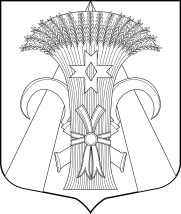          МУНИЦИПАЛЬНЫЙ СОВЕТ                       МУНИЦИПАЛЬНОГО ОБРАЗОВАНИЯПОСЕЛОК ШУШАРЫРЕШЕНИЕОт 22 ноября 2018 г.								              № 39 О внесении изменений и дополненийв Положение  «Об оплате труда лиц, замещающих муниципальные должности и должности муниципальной службыв органах местного самоуправления  внутригородского муниципального образования Санкт-Петербурга поселок Шушары»,утвержденное решением МС от 23.11.2017 № 43На основании заключения Юридического  комитета  Администрации  Губернатора  Санкт-Петербурга от 04.05.2018  № 15-30-494/18-0-0,           Муниципальный Совет РЕШИЛ:Внести в Положение «Об оплате труда лиц, замещающих муниципальные должности и должности муниципальной службы в органах местного самоуправления внутригородского муниципального образования Санкт-Петербурга поселок Шушары», утвержденное решением МС от 23.11.2017 № 43 следующие изменения:  В пункте 1.1 название Закона Санкт-Петербурга от 20.07.2006 № 348-54 изложить в новой редакции: «О Реестре муниципальных должностей в Санкт-Петербурге, реестре должностей муниципальной службы в Санкт-Петербурге и предельных нормативах размеров оплаты труда депутатов муниципальных советов внутригородских муниципальных образований Санкт-Петербурга, членов выборных органов местного самоуправления в Санкт-Петербурге, выборных должностных лиц местного самоуправления в Санкт-Петербурге, председателей избирательных комиссий внутригородских муниципальных образований Санкт-Петербурга, осуществляющих свои полномочия на постоянной основе, муниципальных служащих в Санкт-Петербурге» (далее – Закон Санкт-Петербурга № 348-54)». Пункт 1.2 изложить в новой редакции: «1.2. Положение определяет порядок оплаты труда  лиц, замещающих муниципальные должности и осуществляющих свои полномочия на постоянной основе (далее – лица, замещающие муниципальные должности), и должности муниципальной  службы, в  органах местного самоуправления внутригородского муниципального образования Санкт-Петербурга поселок  Шушары.». Пункт 4.1.2 изложить в новой редакции: «4.1.2. Размер надбавки за особые условия службы для лиц, замещающих муниципальные должности, и муниципальных служащих устанавливается в процентах от должностного оклада, но не может превышать 50 % должностного оклада.». Пункт 4.1.3 изложить в новой редакции: «4.1.3. Главе муниципального образования, исполняющему полномочия председателя Муниципального Совета, устанавливается и ежемесячно выплачивается надбавка за особые условия службы в процентах от должностного оклада, но не может превышать 50 % должностного оклада, при наличии экономии средств фонда оплаты труда.». Пункт 4.1.4  изложить в новой редакции:«4.1.4. Надбавка за особые условия службы устанавливается: - распоряжением Главы муниципального образования, исполняющим полномочия Председателя Муниципального Совета – в отношении лиц, замещающих муниципальные должности, Главы Местной администрации и муниципальных служащих Муниципального Совета;- распоряжением Местной администрации – в отношении муниципальных служащих   Местной администрации.». В подпункте 4.1.5. слово  «труда» исключить. Пункт 4.1.6  изложить в новой редакции: «4.1.6. При формировании и утверждении фонда оплаты труда лиц, замещающих муниципальные должности, и муниципальных служащих предельный норматив на выплату надбавки за особые условия службы устанавливается Законом             Санкт-Петербурга № 348-54.». Из пунктов 4.2.4, 4.4.5, 4.4.6,. 4.5.1  слово «главы» исключить. Пункт 4.2.7  изложить в новой редакции: «4.2.7. При формировании и утверждении фонда оплаты труда лиц, замещающих муниципальные должности, и муниципальных служащих предельный норматив на выплату надбавки за выслугу лет устанавливается Законом Санкт-Петербурга        № 348-54.». Пункт 4.3.6  изложить в новой редакции: «4.3.6. При формировании и утверждении фонда оплаты труда лиц, замещающих муниципальные должности, и муниципальных служащих предельный норматив на выплату надбавки за классный чин устанавливается Законом Санкт-Петербурга      № 348-54.». Пункт 4.4.9  изложить в новой редакции: «4.4.9. При формировании и утверждении фонда оплаты труда лиц, замещающих муниципальные должности, и муниципальных служащих предельный норматив на выплату премий по результатам труда устанавливается Законом Санкт-Петербурга № 348-54.». Пункт 4.5.2 изложить в новой редакции: «4.5.2. При формировании и утверждении фонда оплаты труда лиц, замещающих муниципальные должности, и муниципальных служащих предельный норматив на выплату материальной помощи устанавливается Законом Санкт-Петербурга           № 348-54. На основании установленного норматива  два оклада пропорционально распределяются на календарный год и выплачиваются ежемесячно в размере 16,67% за фактически отработанное время, а один оклад в виде единовременной выплаты предоставляется лицу, замещающему муниципальную должность, и муниципальному служащему при оформлении ежегодного оплачиваемого отпуска, в том числе части ежегодного оплачиваемого отпуска на основании личного заявления.».Пункт 4.2.3  изложить в новой редакции: «4.2.3. В стаж (общую продолжительность) муниципальной службы для установления надбавки за выслугу лет включаются периоды замещения должностей в соответствии со статьей 25 Федерального закона № 25-ФЗ и статьей 15-1 Закона Санкт-Петербурга № 537-94.».Пункт 4.3.4  изложить в новой редакции: «4.3.4. Надбавка за классный чин лицам, замещающим муниципальные должности, выплачивается со дня принятия решения Муниципальным Советом о присвоении классного чина данным лицам.». В пунктах 4.1, 4.2,  4.3, подпунктах 4.1.1,  4.1.2, 4.1.3, 4.1.4, 4.1.5,  4.1.6, 4.2.1, 4.2.2, 4.2.3, 4.2.4, 4.2.5, 4.2.6, 4.2.7, 4.2.8, 4.2.9, 4.3.1, 4.3.2, 4.3.3, 4.3.4, 4.3.5, 4.3.6, 4.3.7 слова «ежемесячная» исключить.  Пункт 4.4.10 изложить в новой редакции: «4.4.10. Премия Главе муниципального образования, устанавливается как ежемесячная выплата в размере 50% должностного оклада и выплачивается без оформления дополнительного решения Муниципального Совета.». Подпункт 3 пункта 4.4.11. исключить.Пункт 4.5.6  изложить  в новой редакции: «4.5.6. Лицу, замещающему муниципальную должность, муниципальному служащему, принятому на муниципальную службу, заместившему муниципальную должность в течение календарного года, выплата материальной помощи производится в декабре текущего календарного года на основании его письменного заявления пропорционально целым месяцам, прошедшим со дня поступления на муниципальную службу, замещения муниципальной должности.». Второе предложение пункта 4.5.8. исключить. Пункт 4.5.10.  изложить в новой редакции: «4.5.10. Материальная помощь по основаниям, предусмотренным в пункте 4.5.9 настоящего Положения, выплачивается на основании распоряжений руководителей органов местного самоуправления МО пос. Шушары. Основанием для оказания материальной помощи является письменное заявление с соответствующей визой руководителя и документы, подтверждающие вышеуказанные обстоятельства, при наличии экономии средств по утвержденному фонду оплаты труда на текущий финансовый год.Главе муниципального образования и Главе Местной администрации материальная помощь по основаниям, предусмотренным в пункте 4.5.9 настоящего Положения, выплачивается на основании Решения Муниципального Совета. Основанием для оказания материальной помощи является письменное заявление в адрес Муниципального Совета и документы, подтверждающие вышеуказанные обстоятельства, при наличии экономии средств по утвержденному фонду оплаты труда на текущий финансовый год.». В Приложении № 1 к Положению слова «заместитель главы муниципального образования, исполняющий полномочия председателя муниципального совета» заменить словами «заместитель главы муниципального образования, исполняющего полномочия председателя муниципального совета».  Разделы 5 и 6 исключить.Настоящее решение вступает в силу после опубликования  в муниципальной газете «Муниципальный Вестник «Шушары», а также  размещения на официальном сайте муниципального образования: мошушары.рф.Направить настоящее решение в Юридический комитет администрации Губернатора Санкт-Петербурга для включения в Регистр.Контроль за исполнением настоящего Решения возложить на Главу муниципального образования – Председателя Муниципального Совета Р.В. Тихомирова.Глава муниципального образования – Председатель Муниципального Совета                                            Р.В.Тихомиров УТВЕРЖДЕНОрешением МС МО пос. Шушарыот 23.11.2017 № 43                  ПОЛОЖЕНИЕОб оплате труда лиц, замещающих муниципальные должности и должности муниципальной службы  в  органах местного самоуправления внутригородского муниципального образования Санкт-Петербургапоселок Шушары(с внесенными изменениями решением МС от 22.11.2018 № 39)Общие положенияНастоящее Положение разработано в соответствии с положениями Федерального закона от 02.03.2007 № 25-ФЗ «О муниципальной службе в Российской Федерации» (далее – Федеральный закон № 25-ФЗ), Закона Санкт-Петербурга от 15.02.2000 № 53-8 «О регулировании отдельных вопросов муниципальной службы в Санкт-Петербурге» (далее – Закон Санкт-Петербурга № 53-8), Закона Санкт-Петербурга от 03.10.2008  № 537-94 «О гарантиях осуществления полномочий депутата муниципального совета внутригородского муниципального образования Санкт-Петербурга, члена выборного органа местного самоуправления в Санкт-Петербурге, выборного должностного лица местного самоуправления в Санкт-Петербурге» (далее – Закон      Санкт-Петербурга № 537-94) , Закона  Санкт-Петербурга от 20.07.2006 № 348-54 «О Реестре муниципальных должностей в Санкт-Петербурге, реестре должностей муниципальной службы в Санкт-Петербурге и предельных нормативах размеров оплаты труда депутатов муниципальных советов внутригородских муниципальных образований Санкт-Петербурга, членов выборных органов местного самоуправления в Санкт-Петербурге, выборных должностных лиц местного самоуправления в Санкт-Петербурге, председателей избирательных комиссий внутригородских муниципальных образований Санкт-Петербурга, осуществляющих свои полномочия на постоянной основе, муниципальных служащих в Санкт-Петербурге» (далее – Закон Санкт-Петербурга  № 348-54).1.2. Положение определяет порядок оплаты труда  лиц, замещающих муниципальные должности и осуществляющих свои полномочия на постоянной основе (далее – лица, замещающие муниципальные должности), и должности муниципальной  службы, в  органах местного самоуправления внутригородского муниципального образования Санкт-Петербурга поселок  Шушары.2. Оплата труда2.1.	Оплата труда лиц, замещающих муниципальные должности и должности муниципальной службы, производится в виде денежного содержания, которое состоит из:а) должностного оклада в соответствии с замещаемой муниципальной должностью и должностью муниципальной службы (далее – должностной оклад); б) дополнительных выплат:- ежемесячной надбавки к должностному окладу за особые условия труда (службы) (далее – надбавка за особые условия службы);- ежемесячной надбавки к должностному окладу за выслугу лет (далее – надбавка за выслугу лет);- ежемесячной надбавки к должностному окладу за классный чин (далее – надбавка за классный чин); - премии по результатам труда; - материальной помощи.2.2. Лицам, замещающим муниципальные должности и должности муниципальной службы,  денежное содержание устанавливается с учетом категории внутригородского муниципального образования Санкт-Петербурга в соответствии с Законом Санкт-Петербурга № 348-54 и выплачивается за счет средств бюджета внутригородского муниципального образования Санкт-Петербурга поселок  Шушары (далее – местный бюджет).2.3. Главе муниципального образования, исполняющего полномочия председателя Муниципального Совета, денежное содержание устанавливается с учетом категории внутригородского муниципального образования Санкт-Петербурга в соответствии с Законом Санкт-Петербурга № 348-54 и выплачивается на основании настоящего Положения за счет средств местного бюджета.Должностной окладДолжностные оклады для лиц, замещающих муниципальные должности, определяются штатным расписанием в соответствии с замещаемой муниципальной должностью в размере согласно приложению № 1 к настоящему Положению.Должностные оклады для лиц, замещающих должности муниципальной службы (далее – муниципальные служащие) определяются штатным расписанием в соответствии с замещаемой ими должностью муниципальной службы в размере согласно приложению № 2 к настоящему Положению.Для исчисления должностного оклада лиц, замещающих муниципальные должности, и муниципальных  служащих принимается расчетная единица, размер которой устанавливается Законом Санкт-Петербурга от 06.07.2005 № 347-40 «О расчетной единице».Штатное расписание для обеспечения деятельности Муниципального Совета утверждается решением Муниципального Совета по представлению Главы муниципального образования.Штатное расписание Местной администрации утверждает Глава Местной администрации. В штатных расписаниях органов местного самоуправления внутригородского муниципального образования Санкт-Петербурга поселок Шушары (далее – органы местного самоуправления МО пос. Шушары) допускается уточнение наименований должностей муниципальной службы путем присоединения к ним через дефис наименований, указывающих на их специализацию.В штатных расписаниях органов местного самоуправления МО пос. Шушары могут предусматриваться двойные наименования должностей муниципальной службы. В этом случае статус лиц, замещающих указанные должности муниципальной службы, определяется по первому наименованию должности.Дополнительные выплаты4.1. Надбавка за особые условия службы4.1.1. Надбавка за особые условия службы (ненормированный рабочий (служебный) день, частые командировки и поездки, напряженность, работа в выходные и праздничные дни) подлежит выплате в целях повышения заинтересованности лиц, замещающих муниципальные должности, и муниципальных служащих, в результате своей деятельности и качестве выполнения должностных обязанностей.4.1.2.	Размер надбавки за особые условия службы для лиц, замещающих муниципальные должности, и муниципальных служащих устанавливается в процентах от должностного оклада, но не может превышать 50 % должностного оклада.4.1.3. Главе муниципального образования, исполняющему полномочия председателя Муниципального Совета, устанавливается и ежемесячно выплачивается надбавка за особые условия службы в процентах от должностного оклада, но не может превышать 50 % должностного оклада, при наличии экономии средств фонда оплаты труда.4.1.4.	Надбавка за особые условия службы устанавливается: - распоряжением Главы муниципального образования, исполняющим полномочия Председателя Муниципального Совета – в отношении лиц, замещающих муниципальные должности, Главы Местной администрации и муниципальных служащих Муниципального Совета;- распоряжением Местной администрации – в отношении муниципальных служащих Местной администрации.4.1.5. Начисление надбавки за особые условия службы производится пропорционально отработанному времени.4.1.6. При формировании и утверждении фонда оплаты труда лиц, замещающих муниципальные должности, и муниципальных служащих предельный норматив на выплату надбавки за особые условия службы устанавливается Законом Санкт-Петербурга  № 348-54.4.2.	Надбавка за выслугу лет4.2.1.	Исчисление надбавки за выслугу лет лицам, замещающим муниципальные должности, и муниципальным служащим осуществляется в соответствии со стажем муниципальной службы. Стаж муниципальной службы и размер надбавки к должностному окладу за выслугу лет устанавливается комиссией по установлению стажа муниципальной службы, сформированной органами местного самоуправления МО пос. Шушары, в соответствии с положениями Закона Санкт-Петербурга № 53-8 и Закона Санкт-Петербурга № 537-94.4.2.2.	Надбавка за выслугу лет устанавливается при стаже муниципальной службы в следующих размерах:от  1  до   5 лет –  10% должностного оклада;от  5  до 10 лет –  15% должностного оклада;от 10 до 15 лет –  20% должностного оклада;свыше   15 лет –  25% должностного оклада.4.2.3. В стаж (общую продолжительность) муниципальной службы для установления надбавки за выслугу лет включаются периоды замещения должностей в соответствии со статьей 25 Федерального закона № 25-ФЗ и статьей 15-1 Закона Санкт-Петербурга           № 537-94.4.2.4. На основании решения комиссии по установлению стажа муниципальной службы оформляется муниципальный правовой акт об установлении надбавки за выслугу лет в виде:-  распоряжения Главы муниципального образования, исполняющего полномочия Председателя Муниципального Совета – в отношении лиц, замещающих муниципальные должности, Главы Местной администрации и муниципальных служащих Муниципального Совета;- распоряжения Местной администрации – в отношении муниципальных служащих Местной администрации.	Копии распоряжений направляются лицу, ответственному за ведение кадровой работы в соответствующем органе местного самоуправления МО пос. Шушары, для приобщения к личному делу лица, замещающему муниципальную должность, и муниципального служащего.4.2.5. Надбавка за выслугу лет устанавливается с момента возникновения права на ее назначение, а также при изменении размера надбавки за выслугу лет с учетом стажа (общей продолжительности) муниципальной службы, указанного в пункте 4.2.2 настоящего Положения.           4.2.6. Основным документом для определения стажа (общей продолжительности) муниципальной службы для установления надбавки за выслугу лет является трудовая книжка. 4.2.7. При формировании и утверждении фонда оплаты труда лиц, замещающих муниципальные должности, и муниципальных служащих предельный норматив на выплату надбавки за выслугу лет устанавливается Законом Санкт-Петербурга             № 348-54.4.2.8. Начисление надбавки за выслугу лет производится пропорционально отработанному времени.4.2.9.	При прекращении трудовых отношений органов местного самоуправления с лицами указанными в п.п. 2.1, 2.2 настоящего Положения, надбавка за выслугу лет начисляется пропорционально отработанному времени и ее выплата производится при окончательном расчете.4.3.	Надбавка за классный чин 4.3.1.	Надбавка за классный чин устанавливается: а) лицам, замещающим муниципальные должности:- по классному чину «муниципальный советник 1 класса» –  20 % должностного оклада;- по классному чину «муниципальный советник 2 класса» – 10 % должностного оклада;б) муниципальным служащим в органах местного самоуправления МО пос. Шушары:- по классным чинам муниципальных служащих 1 класса – 20 % должностного оклада; - по классным чинам муниципальных служащих 2 класса – 10 % должностного оклада.4.3.2.	Надбавка за классный чин устанавливается: - решением Муниципального Совета – в отношении лиц, замещающих муниципальные должности;- распоряжениями Главы муниципального образования, исполняющим полномочия Председателя Муниципального Совета – в отношении Главы Местной администрации и муниципальных служащих Муниципального Совета;- распоряжениями  Местной администрации – в отношении муниципальных служащих Местной администрации.4.3.3.  Надбавка за классный чин муниципальным служащим устанавливается по результатам сдачи квалификационного экзамена  и выплачивается со дня присвоения.4.3.4. Надбавка за классный чин лицам, замещающим муниципальные должности, выплачивается со дня принятия решения Муниципальным Советом о присвоении классного чина данным лицам.4.3.5. При назначении муниципального служащего на должность муниципальной службы, которая относится к более высокой группе должностей муниципальной службы, чем замещаемая им ранее, и до установления классного чина, являющегося первым для этой группы должностей, муниципальному служащему выплачивается надбавка за классный чин в размере из расчета имеющего классного чина и должностного оклада по замещаемой должности. При назначении муниципального служащего на должность муниципальной службы, которая относится к той же группе должностей муниципальной службы, как и замещаемая им ранее, муниципальному служащему выплачивается надбавка за классный чин в размере из расчета имеющегося классного чина и должностного оклада по новой должности.При назначении муниципального служащего на должность муниципальной службы, которая относится к более низкой группе должностей муниципальной службы, чем замещаемая им ранее, муниципальному служащему выплачивается надбавка за классный чин в размере из расчета имеющегося классного чина и должностного оклада по замещаемой  должности.4.3.6. При формировании и утверждении фонда оплаты труда лиц, замещающих муниципальные должности, и муниципальных служащих предельный норматив на выплату надбавки за классный чин устанавливается Законом Санкт-Петербурга          № 348-54.4.3.7. Начисление надбавки за классный чин  производится пропорционально отработанному времени.4.4.	Премия по результатам труда 4.4.1.	Лицам, указанным в п.п. 2.1, 2.2 настоящего Положения ежемесячно выплачивается премия по результатам труда.    4.4.2. При определении размера премии по результатам труда учитывается: - личный вклад лица, замещающего муниципальную должность, муниципального служащего в выполнение органом местного самоуправления МО пос. Шушары возложенных на него полномочий;- успешное и добросовестное исполнение своих обязанностей;- инициатива, творчество и применение в работе современных методов организации труда при условии надлежащего исполнения должностных обязанностей, исполнения трудовой дисциплины и правил внутреннего трудового распорядка;- сложность и важность решаемых проблем, новизны и эффективности предложенных решений;- качественное, добросовестное и оперативное выполнение особо важных и сложных заданий.4.4.3. Размер премии по результатам труда снижается частично или полностью за:- систематическое нарушение трудовой дисциплины; - несоблюдение правил внутреннего трудового распорядка; - несоблюдение норм служебной этики;- недобросовестное выполнение должностных обязанностей, предусмотренных должностной инструкцией, при отсутствии уважительных  причин, в том числе: а) несоблюдение установленных сроков рассмотрения жалоб и обращений граждан, писем и заявлений организаций;б) несоблюдение установленных сроков предоставления оперативных, информационных и отчетных данных;в) наличие обоснованных жалоб на действия муниципальных служащих и лиц, замещающих муниципальную должность;г) необоснованное невыполнение иных обязанностей, установленных ст. 12 Федерального Закона № 25-ФЗ;д) наличие дисциплинарного взыскания.4.4.5. Лишение премии полностью или частично в отношении Главы Местной администрации и муниципальных служащих Муниципального Совета оформляется распоряжением Главы муниципального образования, а в отношении муниципальных служащих Местной администрации оформляется распоряжением Местной администрации с обязательным указанием срока и конкретных причин.4.4.6. Размер премии устанавливается в процентах от должностного оклада на основании:- распоряжения Главы муниципального образования, исполняющего полномочия Председателя Муниципального Совета – в отношении лиц, замещающих муниципальные должности, Главы Местной администрации и муниципальных служащих Муниципального Совета;- распоряжения Местной администрации – в отношении муниципальных служащих Местной администрации.4.4.7. Начисление премии по результатам труда производится за фактически отработанное время и выплачивается  одновременно с заработной платой. 4.4.8.  Размер премии не может превышать  50% должностного оклада.4.4.9. При формировании и утверждении фонда оплаты труда лиц, замещающих муниципальные должности, и муниципальных служащих предельный норматив на выплату премий по результатам труда устанавливается Законом Санкт-Петербурга       № 348-54.Премия Главе муниципального образования, устанавливается как ежемесячная выплата в размере 50% должностного оклада и выплачивается без оформления дополнительного решения Муниципального Совета.4.4.11.	В случае возникновения экономии средств за счет утвержденного фонда оплаты труда на текущий финансовый год лицам, указанным в п.п. 2.1, 2.2 настоящего Положения, могут выплачиваться единовременные виды премии (поощрение): премия по результатам работы за квартал, полугодие, девять месяцев, год;премия за выполнение важных заданий, связанных со служебной деятельностью.Указанные денежные премии являются видом поощрения за безупречную и эффективную деятельность. Премия по результатам работы за квартал, полугодие, девять месяцев, год рассчитывается из экономии фонда оплаты труда за отчетный период и максимальными размерами не ограничивается. Единовременная премия за выполнение важных заданий выплачивается по окончании этих заданий.4.4.12. Размер единовременных премий может быть определен как в процентном отношении к должностному окладу, так и выражаться в конкретной сумме.4.4.13. Выплата премий производится на основании распоряжений руководителей органов местного самоуправления МО пос. Шушары.4.4.14. Единовременные премии Главе муниципального образования и Главе Местной администрации могут быть выплачены только на основании соответствующих решений Муниципального Совета, которыми должен быть определен их размер. 4.5.	Материальная помощь4.5.1.	Выплата материальной помощи лицам, указанным в п.п. 2.1, 2.2 настоящего Положения осуществляется на основании:- распоряжений Главы муниципального образования, исполняющего полномочия председателя Муниципального Совета – в отношении лиц, замещающих муниципальные должности, Главы Местной администрации и муниципальных служащих Муниципального Совета;- распоряжений Местной администрации – в отношении муниципальных служащих Местной администрации. 4.5.2. При формировании и утверждении фонда оплаты труда лиц, замещающих муниципальные должности, и муниципальных служащих предельный норматив на выплату материальной помощи устанавливается Законом Санкт-Петербурга           № 348-54. На основании установленного норматива  два оклада пропорционально распределяются на календарный год и выплачиваются ежемесячно в размере 16,67% за фактически отработанное время, а один оклад в виде единовременной выплаты предоставляется лицу, замещающему муниципальную должность, и муниципальному служащему при оформлении ежегодного оплачиваемого отпуска, в том числе части ежегодного оплачиваемого отпуска на основании личного заявления.4.5.3. В случае если лицо, замещающее муниципальную должность, муниципальный служащий не использовал в течение календарного года своего права на ежегодный оплачиваемый отпуск, материальная помощь выплачивается в декабре текущего календарного года на основании его письменного заявления.4.5.4. При уходе лица, замещающего муниципальную должность, муниципального служащего в ежегодный оплачиваемый отпуск с последующим увольнением с муниципальной службы материальная помощь выплачивается пропорционально целым месяцам, прошедшим с начала календарного года до дня увольнения с муниципальной службы.4.5.5. Размер материальной помощи определяется исходя из размера должностного оклада, установленного на день подачи лицом, замещающим муниципальную должность, муниципальным служащим соответствующего заявления.4.5.6. Лицу, замещающему муниципальную должность, муниципальному служащему, принятому на муниципальную службу и заместившему муниципальную должность в течение календарного года, выплата материальной помощи производится в декабре текущего календарного года на основании его письменного заявления пропорционально целым месяцам, прошедшим со дня поступления на муниципальную службу и замещения муниципальной должности.4.5.7. При выходе на муниципальную службу муниципального служащего, находившегося в отпуске по уходу за ребенком, выплата материальной помощи такому муниципальному служащему производится в декабре текущего календарного года на основании его письменного заявления пропорционально целым месяцам, прошедшим со дня выхода на муниципальную службу.4.5.8. При увольнении лица, замещающего муниципальную должность, муниципального служащего с муниципальной службы выплата материальной помощи производится пропорционально целым месяцам, прошедшим с начала календарного года до дня увольнения со службы. 4.5.9. Лицу, замещающему муниципальную должность, муниципальному служащему на основании личного заявления может быть оказана единовременная материальная помощь в размере не более одного должностного оклада из сложившейся экономии средств фонда оплаты труда в следующих случаях:-смерти лица, замещающего муниципальную должность, муниципального служащего в период трудовых отношений с Муниципальным Советом, Местной администрацией (материальная помощь предоставляется близкому родственнику при представлении свидетельства о смерти лица, замещающего муниципальную должность, муниципального служащего);- смерти близких родственников муниципального служащего, лица, замещающего муниципальную должность (при представлении документов, подтверждающих родственные отношения, свидетельства о смерти родственника);-несчастного случая, тяжелой болезни, дорогостоящего лечения (при представлении документов, подтверждающих затраты на обследование и лечение, выписку из медицинского учреждения и др.);-рождения ребенка;- в других исключительных случаях.4.5.10. Материальная помощь по основаниям, предусмотренным в пункте 4.5.9 настоящего Положения, выплачивается на основании распоряжений руководителей органов местного самоуправления МО пос. Шушары. Основанием для оказания материальной помощи является письменное заявление с соответствующей визой руководителя и документы, подтверждающие вышеуказанные обстоятельства, при наличии экономии средств по утвержденному фонду оплаты труда на текущий финансовый год.Главе муниципального образования и Главе Местной администрации материальная помощь по основаниям, предусмотренным в пункте 4.5.9 настоящего Положения, выплачивается на основании Решения Муниципального Совета. Основанием для оказания материальной помощи является письменное заявление в адрес Муниципального Совета и документы, подтверждающие вышеуказанные обстоятельства, при наличии экономии средств по утвержденному фонду оплаты труда на текущий финансовый год.Приложение № 1к Положению «Об оплате труда лиц, замещающих муниципальные должности и должности муниципальной службыв органах местного самоуправления  внутригородского муниципального образования Санкт-Петербурга поселок Шушары»Приложение № 2к Положению «Об оплате труда лиц, замещающих муниципальные должности и должности муниципальной службыв органах местного самоуправления  внутригородского муниципального образования Санкт-Петербурга поселок Шушары»Наименование должностиРазмер должностного оклада (в расчетных единицах)Глава муниципального образования, исполняющий полномочия Председателя Муниципального Совета24Заместитель Главы муниципального образования, исполняющего полномочия Председателя Муниципального Совета19Наименование должностейРазмер должностного оклада (в расчетных единицах)Высшие должности муниципальной службыГлава Местной администрации24Главные должности муниципальной службыЗаместитель Главы  Местной администрации20Главный бухгалтер Местной администрации20Главный бухгалтер Муниципального Совета18Ведущие должности муниципальной службыРуководитель структурного подразделения Муниципального Совета, Местной администрации, иного органа муниципального образования поселок Шушары18Старшие должности муниципальной службыГлавный специалист - юрист16Главный специалист 16Ведущий специалист – юрист15Ведущий специалист 15Младшие должности муниципальной службыСпециалист первой категории13Специалист первой категории Муниципального Совета12